Социально-трудовая реабилитация призвана содействовать появлению у подрастающего поколения стремления  к трудовой деятельности, к осознанному выбору профессии 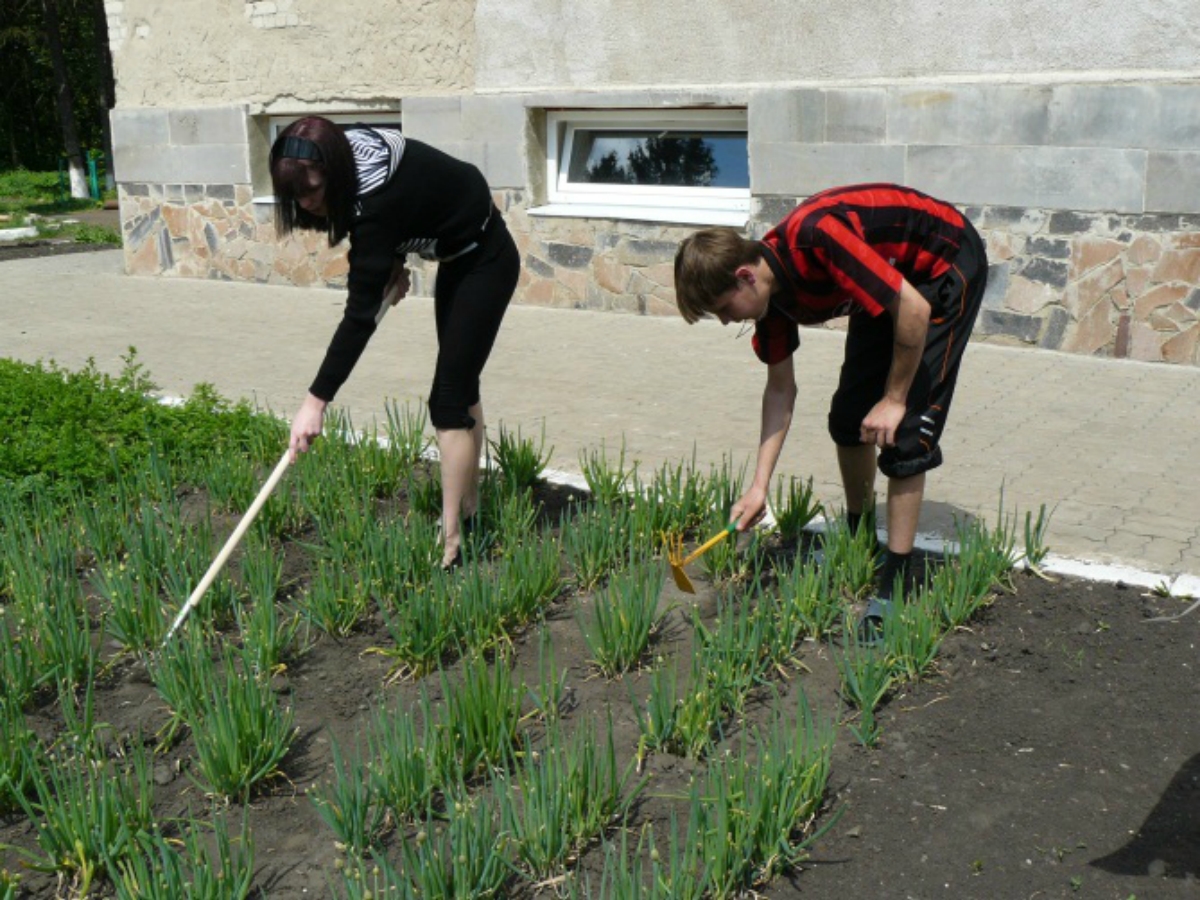 Приоритетными целями и задачами в социально-трудовой реабилитации воспитанников по программе «Профориентационная работа на занятиях по трудовому воспитанию»  являются:1.Ознакомление воспитанников с миром профессий, оказание помощи в выборе  будущей трудовой деятельности.2.Сформировать стремление к выбору будущей рабочей профессии.3.Научить сопоставлять свои притязания, возможности и желания с требованиями профессии к здоровью, знаниям, личностным качествам        4. Развитие познавательных интересов, самостоятельности мышления, удовлетворения потребности в труде и подготовке к осознанному выбору профессии.        5. Воспитывать любовь к труду, к людям труда.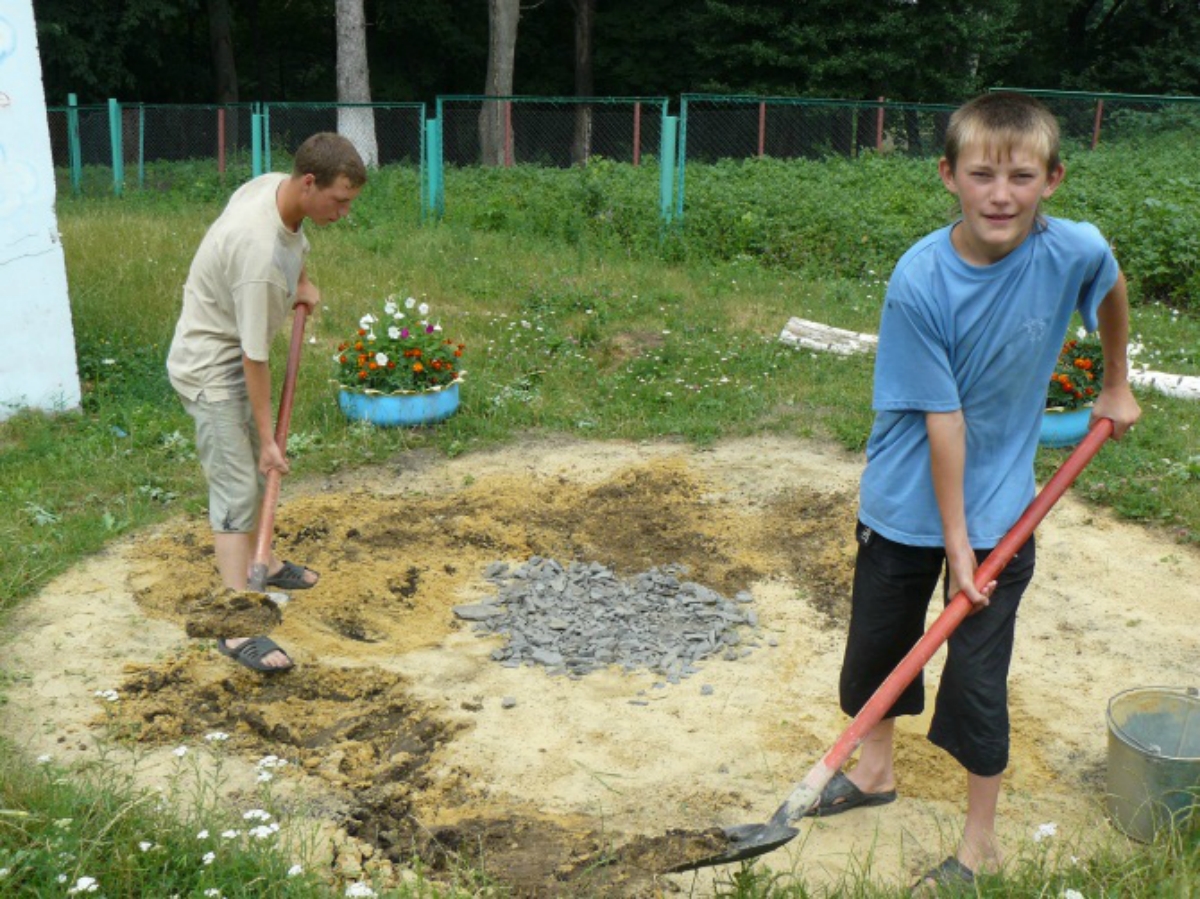 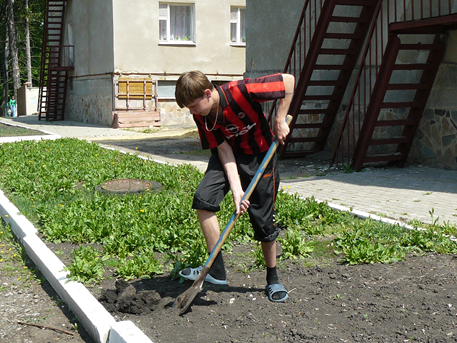 Во время занятий развиваются знания о мире профессий и способах  их получения. Приобретаются знания, умения и навыки при выборе профессии рабочего типа, знакомятся с содержанием труда в разных сферах деятельности, познают личные качества, необходимые для получения той или иной профессии, изучают условия труда, воспитывается уважение к людям, которые трудятся  в разных сферах.  Трудовую реабилитацию по программе «Профориентационная работа на занятиях по трудовому воспитанию»  проходят воспитанники в возрасте от 8 до 16 лет.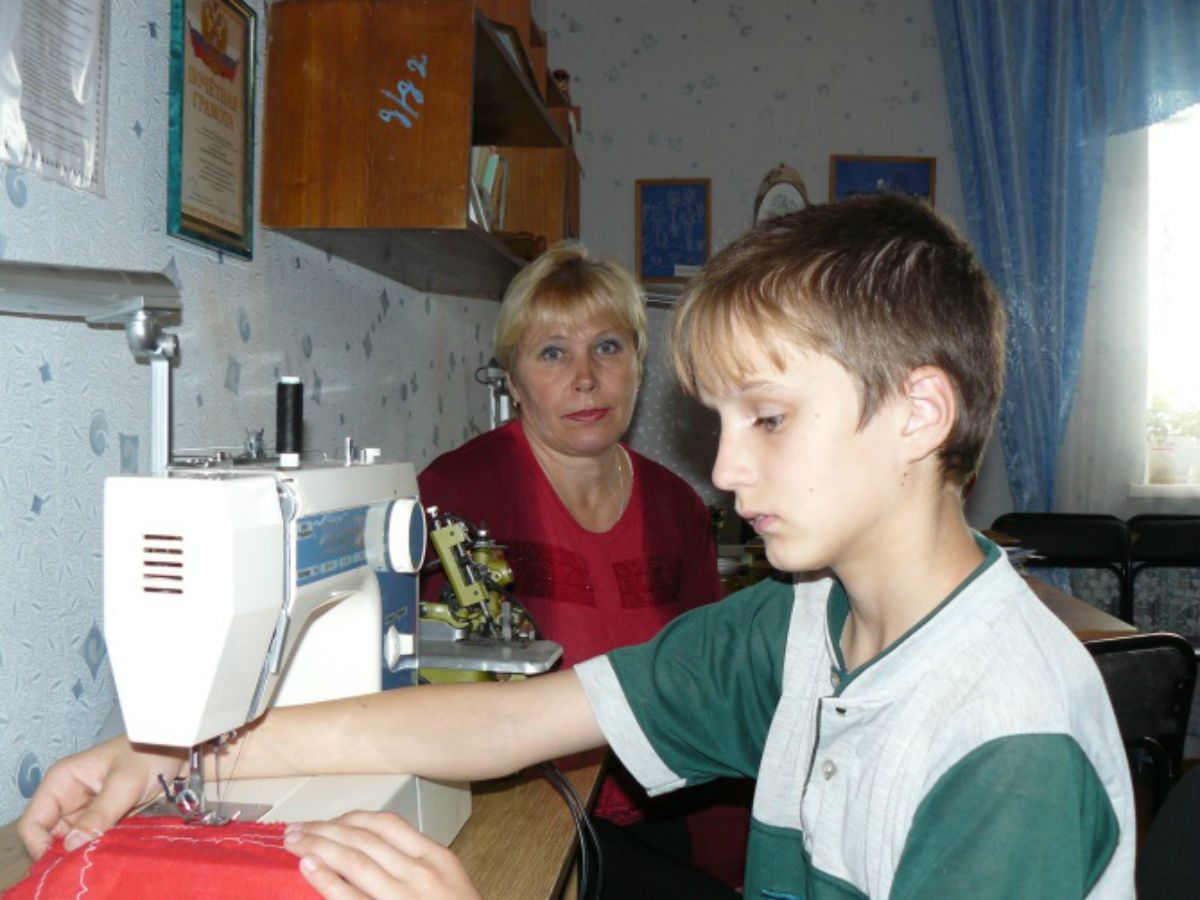 Муниципальное бюджетное  учреждение «Социально– реабилитационный центр для несовершеннолетних» п.Ивня Белгородской областиОтделение реализации программ социальной реабилитацииСоциально-трудовая реабилитация  детейПо программе «Профориентационная работа на занятиях по трудовому воспитанию»Подготовила Родионова В.В.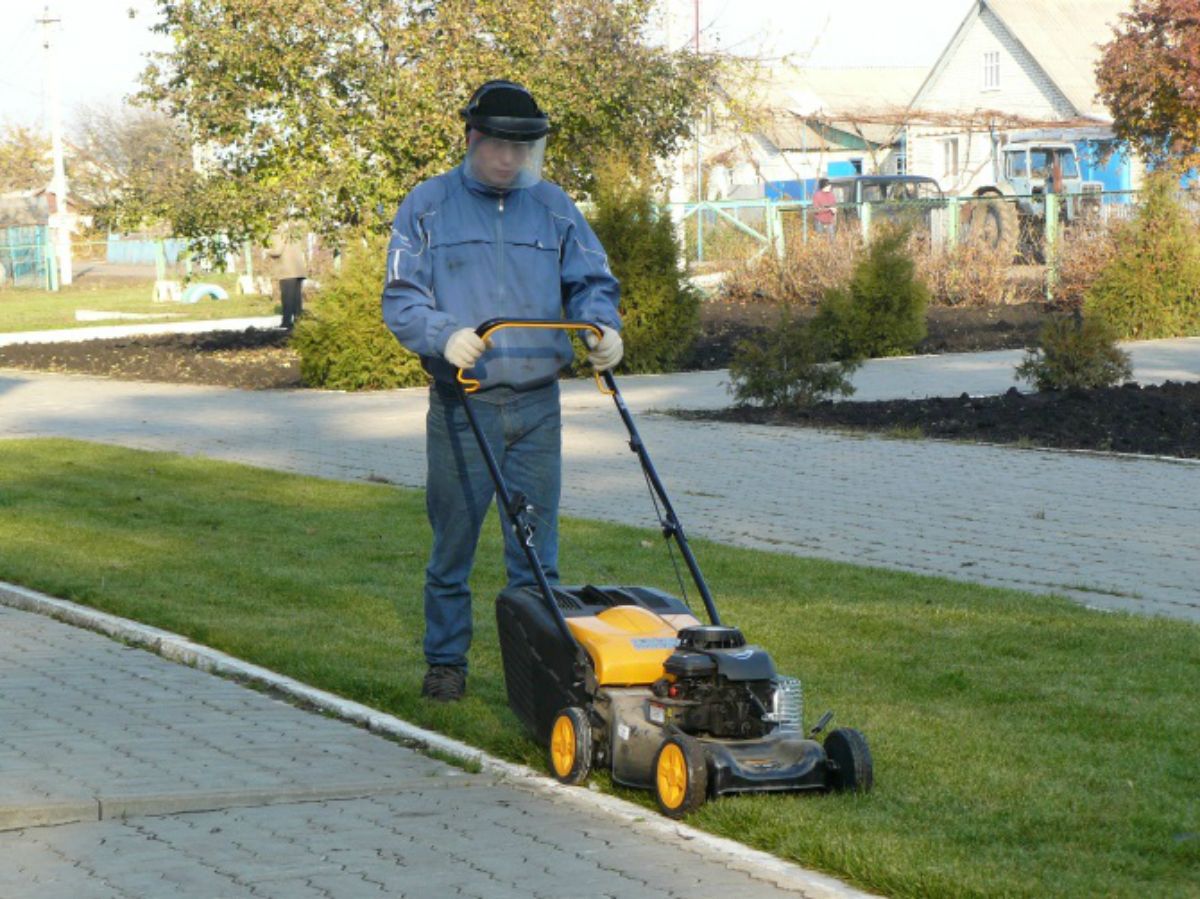 Ивня2012г.